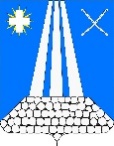 СоветНекрасовского сельского поселения Усть-Лабинского района  РЕШЕНИЕ14 декабря 2021 г.							                      № 3ст. Некрасовская								      Протокол № 33Об утверждении Положения о муниципальном контроле на автомобильном транспорте и в дорожном хозяйстве территории Некрасовского сельского поселения Усть-Лабинского районаВ соответствии с Федеральным законом от 06 октября 2003 года «Об общих принципах организации местного самоуправления в Российской Федерации», Федеральным законом от 02 мая 2006 года № 59-ФЗ «О порядке рассмотрения обращений граждан Российской Федерации», Федеральным законом от 08 ноября 2007 года № 257-ФЗ «Об автомобильных дорогах и о дорожной деятельности в Российской Федерации и о внесении изменений в отдельные законодательные акты Российской Федерации», Федеральным законом от 31 июля 2020 года № 248-ФЗ «О государственном контроле (надзоре) и муниципальном контроле в Российской Федерации», Уставом Некрасовского сельского поселения Усть-Лабинского района Совет Некрасовского сельского поселения Усть-Лабинского района решил: 1. Утвердить прилагаемое Положение о муниципальном контроле на автомобильном транспорте и в дорожном хозяйстве на территории Некрасовского сельского поселения Усть-Лабинского района.2. Общему отделу администрации Некрасовского сельского поселения Усть-Лабинского района (Осипова Ю.М.) обнародовать настоящее постановление в установленном порядке и разместить на официальном сайте администрации Некрасовского сельского поселения Усть-Лабинского района www.nekrasovskoesp.ru.3. Контроль за выполнением настоящего решения возложить на главу Некрасовского сельского поселения Усть-Лабинского района Скорикову Т.Ю.4. Настоящее решение вступает в силу после его официального обнародования и распространяет свое действие на отношения, возникшие после 1 января 2022 года.Председатель СоветаНекрасовского сельского поселенияУсть-Лабинского района						Н.С. ШаповаловаГлава Некрасовского сельскогопоселения Усть-Лабинского района				Т.Ю. Скорикова  ПРИЛОЖЕНИЕк решению Совета Некрасовского сельского поселения Усть-Лабинского района от 14.12.2021 г. № 3Положениео муниципальном контроле на автомобильном транспорте и в дорожном хозяйстве в границах Некрасовского сельского поселения Усть-Лабинского районаI. Общие положения1. Настоящее Положение о муниципальном контроле на автомобильном транспорте и в дорожном хозяйстве на территории Некрасовского сельского поселения Усть-Лабинского района (далее – Положение) устанавливает порядок организации и осуществления муниципального контроля на автомобильном транспорте и в дорожном хозяйстве на территории Некрасовского сельского поселения Усть-Лабинского района (далее – муниципальный контроль).2. К отношениям, связанным с осуществлением муниципального контроля, организацией и проведением профилактических мероприятий (далее – контрольных мероприятий) в отношении объектов контроля (далее – объект контроля, контролируемые лица) применяются положения Федерального закона от 31 июля 2020 года № 248-ФЗ «О государственном контроле (надзоре) и муниципальном контроле в Российской Федерации» (далее – Федеральный закон от 31 июля 2020 года № 248-ФЗ).3. Муниципальный контроль осуществляется администрацией Некрасовского сельского поселения Усть-Лабинского района (далее – контрольный орган).Непосредственное осуществление муниципального контроля возлагается на главу Некрасовского сельского поселения Усть-Лабинского района.4. Объектами контроля являются:	1) деятельность, действия (бездействие) граждан и организаций, в рамках которых должны соблюдаться обязательные требования, в том числе предъявляемые к гражданам и организациям, осуществляющим деятельность, действия (бездействие):	1.1) деятельность по осуществлению работ по капитальному ремонту, ремонту и содержанию автомобильных дорого местного значения;	1.2) деятельность по использованию полос отвода и (или) придорожных полос автомобильных дорог местного значения.2) результаты деятельности граждан и организаций, в том числе продукция (товары), работы и услуги, к которым предъявляются обязательные требования;3) здания, помещения, сооружения, линейные объекты, территории, включая водные, земельные и лесные участки, оборудование, устройства, предметы, материалы, транспортные средства и другие объекты, которыми граждане и организации владеют и (или) пользуются и к которым предъявляются обязательные требования:3.1.) автомобильная дорога местного значения и искусственные дорожные сооружения на ней;3.2.) примыкания к автомобильным дорогам местного значения, в том числе примыкания объектов дорожного и придорожного сервиса;  3.3.) объекты дорожного и придорожного сервиса, расположенные в границах полос отвода и (или) придорожных полос автомобильных дорог местного значения;3.4.) придорожные полосы и полосы отвода автомобильных дорог местного значения.5. Учет объектов контроля осуществляется посредством создания:единого реестра контрольных мероприятий;информационной системы (подсистемы государственной информационной системы) досудебного обжалования;иных государственных и муниципальных информационных систем путем межведомственного информационного взаимодействия.Контрольным органом в соответствии с частью 2 статьи 16 и частью 5 статьи 17 Федерального закона от 31 июля 2020 года № 248-ФЗ ведется учет объектов контроля с использованием информационной системы. 6. Предметом муниципального контроля является соблюдение юридическими лицами, индивидуальными предпринимателями и физическими лицами (далее – контролируемые лица) обязательных требований:1) в области автомобильных дорог и дорожной деятельности, установленных в отношении автомобильных дорог местного значения:а) к эксплуатации объектов дорожного сервиса, размещенных в полосах отвода и (или) придорожных полосах автомобильных дорог общего пользования;б) к осуществлению работ по капитальному ремонту, ремонту и содержанию автомобильных дорог общего пользования и искусственных дорожных сооружений на них (включая требования к дорожно-строительным материалам и изделиям) в части обеспечения сохранности автомобильных дорог;2) установленных в отношении перевозок по муниципальным маршрутам регулярных перевозок  не относящихся к предмету федерального государственного контроля (надзора).7. Муниципальный контроль осуществляется посредством проведения:1) профилактических мероприятий;2) контрольных мероприятий со взаимодействием с контролируемым лицом;3) контрольных мероприятий без взаимодействия с контролируемым лицом.8. Муниципальный контроль вправе осуществлять следующие должностные лица:1) глава Некрасовского сельского поселения Усть-Лабинского района;2) заместитель главы Некрасовского сельского поселения Усть-Лабинского района.9. Принятие решений о проведении контрольных мероприятий осуществляет глава Некрасовского сельского поселения Усть-Лабинского района.II. Управление рисками причинения вреда (ущерба) охраняемым законом ценностям при осуществлении муниципального контроля10. Система оценки и управления рисками причинения вреда (ущерба) охраняемым законом ценностям при осуществлении муниципального контроля не применяется.III. Профилактика рисков причинения вреда (ущерба)охраняемым законом ценностям 11. При осуществлении муниципального контроля проведение профилактических мероприятий, направленных на снижение риска причинения вреда (ущерба), является приоритетным по отношению к проведению контрольных мероприятий.12. Профилактические мероприятия осуществляются на основании Программы профилактики рисков причинения вреда (ущерба) охраняемым законом ценностям (далее – программа профилактики рисков причинения вреда), утвержденной постановлением контрольного органа, прошедшей общественное обсуждение, и размещенной на официальном сайте контрольного органа в сети «Интернет».13. Программа профилактики рисков причинения вреда утверждается ежегодно в срок не позднее 20 декабря предшествующего года и размещается на официальном сайте контрольного органа в сети «Интернет» в течение 5 дней со дня утверждения.14. Контрольный орган при проведении профилактических мероприятий осуществляет взаимодействие с гражданами, организациями только в случаях, установленных Федеральным законом от 31 июля 2020 года № 248-ФЗ «О государственном контроле (надзоре) и муниципальном контроле в Российской Федерации». При этом профилактические мероприятия, в ходе которых осуществляется взаимодействие с контролируемыми лицами, проводятся только с согласия данных контролируемых лиц либо по их инициативе.15. В случае, если при проведении профилактических мероприятий установлено, что объекты контроля представляют явную непосредственную угрозу причинения вреда (ущерба) охраняемым законом ценностям или такой вред (ущерб) причинен, инспектор незамедлительно направляет информацию об этом руководителю (заместителю руководителя) контрольного органа для принятия решения о проведении контрольных мероприятий.16. Профилактические мероприятия, предусмотренные программой профилактики рисков причинения вреда, обязательны для проведения контрольным органом.17. При осуществлении муниципального контроля контрольный орган проводит следующие виды профилактических мероприятий:1) информирование;2) объявление предостережения;3) консультирование;4) профилактический визит.18. Контрольный орган осуществляет информирование контролируемых и иных заинтересованных лиц по вопросам соблюдения обязательных требований посредством размещения сведений, определенных частью 3 статьи 46 Федерального закона № 248-ФЗ от 31 июля 2020 года № 248-ФЗ, на своем официальном сайте в сети «Интернет» (далее – официальный сайт), в средствах массовой информации, через личные кабинеты контролируемых лиц в государственных информационных системах (при их наличии) и в иных формах.Размещенные сведения поддерживаются в актуальном состоянии и обновляются в срок не позднее 5 рабочих дней с момента их изменения.19. Предостережение о недопустимости нарушения обязательных требований объявляется контролируемому лицу инспектором в случае получения им сведений о готовящихся или возможных нарушениях обязательных требований, а также о непосредственных нарушениях обязательных требований.Предостережение оформляется в форме электронного документа или в письменной форме с учетом особенностей, предусмотренных пунктом 76 настоящего Положения.Объявленное предостережение направляется в течение 3 рабочих дней с момента объявления.Инспектор регистрирует предостережение в журнале учета объявленных предостережений с присвоением регистрационного номера. В случае объявления контрольным органом предостережения о недопустимости нарушения обязательных требований контролируемое лицо вправе подать возражение в отношении указанного предостережения. Возражение направляется в контрольный орган, объявивший предостережение, не позднее 15 календарных дней с момента получения предостережения.Возражения составляются контролируемым лицом в произвольной форме, при этом должны содержать следующую информацию:а) наименование контролируемого лица;б) сведения об объекте контроля;в) дату и номер предостережения, направленного в адрес контролируемого лица;г) обоснование позиции, доводы в отношении указанных в предостережении действий (бездействий) контролируемого лица, которые приводят или могут привести к нарушению обязательных требований;д) желаемый способ получения ответа по итогам рассмотрения возражения;е) фамилию, имя, отчество направившего возражение;ж) дату направления возражения. Возражение рассматривается контрольным органом, объявившим предостережение, не позднее 30 дней с момента получения такого возражения.В случае принятия представленных контролируемым лицом в возражениях доводов контрольный орган аннулирует направленное предостережение с соответствующей отметкой в журнале учета объявленных предостережений.20. Консультирование контролируемых лиц и их представителей осуществляется контрольным органом, по обращениям контролируемых лиц и их представителей по вопросам, связанным с организацией и осуществлением муниципального контроля.Консультирование осуществляется без взимания платы.Консультирование может осуществляться по телефону, посредством видео-конференц-связи, на личном приеме, либо в ходе проведения профилактических мероприятий, контрольных мероприятий.Время консультирования не должно превышать 15 минут.Личный прием граждан проводится руководителем или заместителем руководителя контрольного органа.Информация о месте приема, а также об установленных для приема днях и часах размещается на официальном сайте контрольного органа в сети «Интернет».Консультирование осуществляется по следующим вопросам:1) организация и осуществление муниципального контроля;2) порядок осуществления контрольных мероприятий, установленных настоящим положением;3) обязательные требования;4) требования, содержащиеся в разрешительных документах;5) требования документов, исполнение которых является необходимым в соответствии с законодательством Российской Федерации.Консультирование в письменной форме осуществляется инспектором в сроки, установленные Федеральным законом от 02 мая 2006 № 59-ФЗ «О порядке рассмотрения обращений граждан Российской Федерации», в следующих случаях:1) контролируемым лицом представлен письменный запрос о предоставлении письменного ответа по вопросам консультирования;2) за время консультирования предоставить ответ на поставленные вопросы невозможно;3) ответ на поставленные вопросы требует дополнительного запроса сведений от иных органов власти или лиц.Если поставленные во время консультирования вопросы не относятся к осуществляемому виду муниципального контроля даются необходимые разъяснения по обращению в соответствующие органы государственной власти, органы местного самоуправления или к соответствующим должностным лицам.В ходе консультирования не может предоставляться информация, содержащая оценку конкретного контрольного мероприятия, решений и (или) действий должностных лиц контрольного органа, иных участников контрольного мероприятия, а также результаты проведенных в рамках контрольного мероприятия экспертизы, испытаний.Информация, ставшая известной должностному лицу контрольного органа в ходе консультирования, не может использоваться контрольным органом в целях оценки контролируемого лица по вопросам соблюдения обязательных требований.Контрольный орган осуществляет учет консультирований, который проводится посредством внесения соответствующей записи в журнал консультирования.В случае, если в течение календарного года поступило пять и более однотипных (по одним и тем же вопросам) обращений контролируемых лиц и их представителей, консультирование по таким обращениям осуществляется посредством размещения на официальном сайте контрольного органа письменного разъяснения, подписанного уполномоченным должностным лицом, без указания в таком разъяснении сведений, отнесенных к категории ограниченного доступа.21. Профилактический визит проводится инспектором в форме профилактической беседы по месту осуществления деятельности контролируемого лица либо путем использования видеоконференцсвязи. В ходе профилактического визита контролируемое лицо информируется об обязательных требованиях, предъявляемых к его деятельности либо к принадлежащим ему объектам контроля, их соответствии критериям риска, основаниях и о рекомендуемых способах снижения категории риска, а также о видах, содержании и об интенсивности контрольных мероприятий, проводимых в отношении объекта контроля исходя из его отнесения к соответствующей категории риска.В ходе профилактического визита инспектором может осуществляться консультирование контролируемого лица в порядке, установленном статьей 50 Федерального закона от 31 июля 2020 года № 248-ФЗ.В случае осуществления профилактического визита в форме профилактической беседы по месту осуществления деятельности контролируемого лица, инспектор должен явиться в назначенные день и время по месту осуществления деятельности контролируемым лицом.В ходе профилактического визита инспектором осуществляется сбор сведений, необходимых для отнесения объектов контроля к категориям риска, в том числе, инспектором для ознакомления запрашиваются сведения, необходимые для отнесения объекта контроля к категориям риска, осуществляется осмотр принадлежащих контролируемому лицу производственных объектов.При проведении профилактического визита, представление контролируемым лицом запрашиваемых сведений, предоставления доступа к принадлежащим контролируемому лицу производственным объектам не является обязательным.В случае осуществления профилактического визита путем использования видео-конференц-связи, инспектор осуществляет указанные в настоящем пункте действия посредством использования электронных каналов связи.При проведении профилактического визита контролируемым лицам не выдаются предписания об устранении нарушений обязательных требований. Разъяснения, полученные контролируемым лицом в ходе профилактического визита, носят рекомендательный характер.В случае если при проведении профилактического визита установлено, что объекты контроля представляют явную непосредственную угрозу причинения вреда (ущерба) охраняемым законом ценностям или такой вред (ущерб) причинен, инспектор незамедлительно направляет информацию об этом руководителю контрольного органа для принятия решения о проведении контрольных мероприятий в форме отчета о проведенном профилактическом визите.О проведении обязательного профилактического визита контролируемое лицо уведомляется контрольным органом не позднее, чем за пять рабочих дней до даты его проведения.Уведомление о проведении обязательного профилактического визита составляется в письменной форме или в форме электронного документа и содержит следующие сведения:1) дату, время и место составления уведомления;2) наименование структурного подразделения контрольного органа;3) полное наименование контролируемого лица;4) фамилию, имя, отчество (при наличии) инспектора;5) дату, время и место обязательного профилактического визита;6) подпись инспектора.Контролируемое лицо вправе отказаться от проведения обязательного профилактического визита, уведомив об этом инспектора, направившего уведомление о проведении обязательного профилактического визита не позднее чем за три рабочих дня до даты его проведения.Срок проведения профилактического визита не должен превышать одного рабочего дня.Контрольный орган обязан предложить контролируемым лицам, приступающим к осуществлению деятельности, проведение обязательного профилактического визита не позднее, чем в течение одного года с момента начала такой деятельности.IV. Осуществление муниципального контроля22. При осуществлении муниципального контроля взаимодействие должностного лица контрольного органа с контролируемым лицом осуществляется при проведении следующих контрольных мероприятий:1) инспекционный визит;2) рейдовый осмотр;3) документарная проверка;4) выездная проверка.23. Для проведения контрольного мероприятия принимается распоряжение контрольного органа, подписанное руководителем контрольного органа, в котором указываются сведения, предусмотренные частью 1 статьи 64 Федерального закона от 31 июля 2020 года № 248-ФЗ.24. Без взаимодействия с контролируемым лицом осуществляются следующие контрольные мероприятия:1) наблюдение за соблюдением обязательных требований;2) выездное обследование.25. При проведении контрольных мероприятий в рамках осуществления муниципального контроля должностное лицо контрольного органа имеет право:1) совершать действия, предусмотренные частью 2 статьи 29 Федерального закона от 31 июля 2020 года № 248-ФЗ;2) использовать для фиксации доказательств нарушений обязательных требований фотосъемку, аудио- и (или) видеозапись, если совершение указанных действий не запрещено федеральными законами;3) выдавать предписания об устранении выявленных нарушений с указанием сроков их устранения;26. При организации и проведении контрольных мероприятий в рамках осуществления муниципального контроля контрольный орган запрашивает и получает на безвозмездной основе, в том числе в электронной форме, документы и (или) информацию, включенные в определенный Правительством Российской Федерации перечень, от иных органов местного самоуправления, государственных органов либо подведомственных государственным органам или органам местного самоуправления организаций, в распоряжении которых находятся эти документы и (или) информация, в рамках межведомственного информационного взаимодействия в сроки и порядке, которые установлены Правительством Российской Федерации.27. На контролируемых лиц не может возлагаться обязанность по представлению сведений, документов, если иное не предусмотрено федеральными законами, а также если соответствующие сведения, документы содержатся в государственных или муниципальных информационных ресурсах.28. Контрольный орган вправе запросить у контролируемого лица информацию, документы и материалы, а также их копии для проведения контрольных мероприятий.29. Контрольный орган в соответствии со статьей 32 Федерального закона от 31 июля 2020 года № 248-ФЗ может привлекать на добровольной основе свидетеля, которому могут быть известны какие-либо сведения о фактических обстоятельствах, имеющих значение для принятия решения при проведении контрольного мероприятия.30. Контрольный орган в соответствии со статьей 33 Федерального закона от 31 июля 2020 года № 248-ФЗ вправе привлекать к проведению контрольного мероприятия экспертов, экспертные организации, аттестованных контрольным органом в установленном порядке, и включенных в реестр экспертов, экспертных организаций, привлекаемых к проведению контрольных мероприятий.31. По требованию контролируемого лица контрольный орган обязан предоставить информацию об экспертах, экспертных организациях и иных лицах, привлекаемых для проведения контрольного мероприятия, в целях подтверждения полномочий.32. Контрольный орган в соответствии со статьей 34 Федерального закона от 31 июля 2020 года № 248-ФЗ может привлекать для совершения отдельных контрольных действий специалистов, обладающих специальными знаниями и навыками, необходимыми для оказания содействия контрольным органам, в том числе при применении технических средств.33. Свидетелям, специалистам, экспертам, экспертным организациям возмещаются расходы, понесенные ими в связи с участием в контрольных мероприятиях, в случае, если порядок возмещения расходов установлен федеральным законом о виде муниципального контроля.34. В случае, если проведение контрольного мероприятия оказалось невозможным в связи с отсутствием контролируемого лица по месту нахождения (осуществления деятельности), либо в связи с фактическим неосуществлением деятельности контролируемым лицом, либо в связи с иными действиями (бездействием) контролируемого лица, повлекшими невозможность проведения или завершения контрольного мероприятия, инспектор составляет акт о невозможности проведения контрольного мероприятия с указанием причин и информирует контролируемое лицо о невозможности проведения контрольного мероприятия в порядке, предусмотренном частями 4 и 5 статьи 21 Федерального закона от 31 июля 2020 года № 248-ФЗ. В этом случае инспектор вправе совершить контрольные действия в рамках указанного контрольного мероприятия в любое время до завершения проведения контрольного мероприятия.35. При проведении контрольных мероприятий и совершении контрольных действий, которые должны проводиться в присутствии контролируемого лица либо его представителя, присутствие контролируемого лица либо его представителя обязательно, за исключением проведения контрольных мероприятий, совершения контрольных действий, не требующих взаимодействия с контролируемым лицом.В случаях отсутствия контролируемого лица либо его представителя, предоставления контролируемым лицом информации контрольному органу о невозможности присутствия при проведении контрольного мероприятия, контрольные действия совершаются, если оценка соблюдения обязательных требований при проведении контрольного мероприятия может быть проведена без присутствия контролируемого лица, а контролируемое лицо было надлежащим образом уведомлено о проведении контрольного мероприятия.36. Случаи, при наступлении которых индивидуальный предприниматель, гражданин, являющиеся контролируемыми лицами, вправе представить в контрольный орган информацию о невозможности присутствия при проведении контрольного мероприятия, в связи с чем проведение контрольного мероприятия переносится контрольным органом на срок, необходимый для устранения обстоятельств, послуживших поводом для данного обращения индивидуального предпринимателя, гражданина в контрольный орган:1) временная нетрудоспособность;2) нахождение в служебной командировке за пределами населенного пункта;3) иные случаи, препятствующие присутствию при проведении контрольного мероприятия. 37. Контрольное мероприятие может быть начато после внесения в единый реестр контрольных (надзорных) мероприятий (далее – ЕРКНМ) сведений, установленных постановлением Правительства Российской Федерации от 16 апреля 2021 года № 604, за исключением наблюдения за соблюдением обязательных требований и выездного обследования, а также случаев неработоспособности единого реестра контрольных (надзорных) мероприятий, зафиксированных оператором реестра 38. Проведение контрольного мероприятия, не включенного в ЕРКНМ является грубым нарушением требований к организации и осуществлению муниципального контроля, и подлежит отмене, в том числе результаты такого мероприятия признаются недействительными.39. Муниципальный контроль осуществляется без проведения плановых контрольных мероприятий. Внеплановые контрольные мероприятия могут проводиться только по согласованию с органами прокуратуры.40. В целях оценки риска причинения вреда (ущерба) при принятии решения о проведении и выборе вида внепланового контрольного мероприятия контрольным органом установлены индикаторы риска нарушения обязательных требований, указанные в приложении № 1 к настоящему Положению.41. В день подписания решения о проведении внепланового контрольного мероприятия в целях согласования его проведения контрольный орган направляет в орган прокуратуры сведения о внеплановом контрольном мероприятии с приложением копии решения о проведении внепланового контрольного мероприятия и документов, которые содержат сведения, послужившие основанием для его проведения.42. Если основанием для проведения внепланового контрольного мероприятия являются сведения о непосредственной угрозе причинения вреда (ущерба) охраняемым законом ценностям, контрольный орган для принятия неотложных мер по ее предотвращению и устранению приступает к проведению внепланового контрольного мероприятия незамедлительно (в течение двадцати четырех часов после получения соответствующих сведений) с извещением об этом органа прокуратуры по месту нахождения объекта контроля посредством направления в тот же срок документов, предусмотренных пунктом 41 настоящего Положения.43. При проведении контрольного мероприятия, предусматривающего взаимодействие с контролируемым лицом (его представителем) в месте осуществления деятельности контролируемого лица, контролируемому лицу (его представителю) инспектором предъявляются служебное удостоверение, заверенная печатью бумажная копия либо решение о проведении контрольного мероприятия в форме электронного документа, подписанного квалифицированной электронной подписью, а также сообщается учетный номер контрольного мероприятия в ЕРКНМ.44. Контрольные мероприятия, за исключением контрольных мероприятий без взаимодействия, могут проводиться только путем совершения инспектором и лицами, привлекаемыми к проведению контрольного мероприятия, следующих контрольных действий1) осмотр;2) опрос;3) получение письменных объяснений;4) истребование документов.45. Инспекционный визит проводится в порядке, установленном статьей 70 Федерального закона от 31 июля 2020 года № 248-ФЗ.В ходе инспекционного визита могут совершаться следующие контрольные действия:1) осмотр;2) опрос;3) получение письменных объяснений;4) истребование документов, которые в соответствии с обязательными требованиями должны находиться в месте нахождения (осуществления деятельности) контролируемого лица (его филиалов, представительств, обособленных структурных подразделений) либо объекта контроля.46. Рейдовый осмотр проводится в порядке, установленном статьей 71 Федерального закона от 31 июля 2020 года № 248-ФЗ «О государственном контроле (надзоре) и муниципальном контроле в Российской Федерации».В ходе рейдового осмотра могут совершаться следующие контрольные действия:1) осмотр;2) опрос;3) получение письменных объяснений;4) истребование документов.47. Документарная проверка проводится в порядке, установленном статьей 72 Федерального закона от 31 июля 2020 года № 248-ФЗ.В ходе документарной проверки могут совершаться следующие контрольные действия:1) получение письменных объяснений;2) истребование документов;3) экспертиза.48. Выездная проверка проводится в порядке, установленном статьей 73 Федерального закона от 31 июля 2020 года № 248-ФЗ .В ходе выездной проверки могут совершаться следующие контрольные действия:1) осмотр;2) опрос;3) получение письменных объяснений;4) истребование документов.Срок проведения выездной проверки не может превышать десять рабочих дней. В отношении одного субъекта малого предпринимательства общий срок взаимодействия в ходе проведения выездной проверки не может превышать пятьдесят часов для малого предприятия и пятнадцать часов для микропредприятия (за исключением выездной проверки, основанием для проведения которой является наступление события, указанного в программе проверок и которая для микропредприятия не может продолжаться более сорока часов). Срок проведения выездной проверки в отношении организации, осуществляющей свою деятельность на территориях нескольких субъектов Российской Федерации, устанавливается отдельно по каждому филиалу, представительству, обособленному структурному подразделению организации или производственному объекту.49. Наблюдение за соблюдением обязательных требований (мониторинг безопасности) проводится без взаимодействия с контролируемым лицом в соответствии со статьей 74 Федерального закона от 31 июля 2020 года № 248-ФЗ.Выявленные в ходе наблюдения за соблюдением обязательных требований (мониторинга безопасности) сведения о причинении вреда (ущерба) или об угрозе причинения вреда (ущерба) охраняемым законом ценностям направляются уполномоченному должностному лицу контрольного органа для принятия решений в соответствии со статьей 60 Федерального закона от 31 июля 2020 года № 248-ФЗ «О государственном контроле (надзоре) и муниципальном контроле в Российской Федерации».50. Выездное обследование проводится без взаимодействия с контролируемым лицом и без его информирования в порядке, установленном статьей 75 Федерального закона от 31 июля 2020 года № 248-ФЗ.В ходе выездного обследования может быть осуществлен осмотр общедоступных (открытых для посещения неограниченным кругом лиц) производственных объектов.Срок проведения выездного обследования одного объекта (нескольких объектов, расположенных в непосредственной близости друг от друга) не может превышать один рабочий день.V. Результаты контрольного мероприятия51. Результатами контрольного мероприятия являются оценка соблюдения контролируемым лицом обязательных требований, создание условий для предупреждения нарушений обязательных требований и (или) прекращения их нарушений, восстановление нарушенного положения, направление уполномоченным органам или должностным лицам информации для рассмотрения вопроса о привлечении к ответственности и (или) применение контрольным органом мер, предусмотренных пунктом 2 части 2 статьи 90 Федерального закона от 31 июля 2020 года № 248-ФЗ.52. По окончании проведения контрольного мероприятия составляются акты контрольных мероприятий (далее – акт), по формам, утвержденным приказом Министерства экономического развития Российской Федерации от 31 марта 2021 года № 151 «О типовых формах документов, используемых контрольным (надзорным) органом». В случае, если по результатам проведения такого мероприятия выявлено нарушение обязательных требований, в акте указывается, какое именно обязательное требование нарушено, каким нормативным правовым актом и его структурной единицей оно установлено. В случае устранения выявленного нарушения до окончания проведения контрольного мероприятия в акте указывается факт его устранения. Документы, иные материалы, являющиеся доказательствами нарушения обязательных требований, в том числе заполненные при проведении контрольного мероприятия проверочные листы, приобщаются к акту.53. Оформление акта производится на месте проведения контрольного мероприятия в день окончания проведения такого мероприятия, за исключением, если составление акта по результатам контрольного мероприятия на месте его проведения невозможно по причине совершения экспертизы.54. Акт контрольного мероприятия, проведение которого было согласовано органами прокуратуры, направляется в органы прокуратуры посредством ЕРКНМ непосредственно после его оформления.55. Документы, оформляемые контрольным органом при осуществлении муниципального контроля, а также специалистами, экспертами, привлекаемыми к проведению контрольных мероприятий, составляются в форме электронного документа и подписываются усиленной квалифицированной электронной подписью, с учетом особенностей, предусмотренных частью 10 статьи 98 Федерального закона от 31 июля 2020 года № 248-ФЗ.56. В случае отсутствия выявленных нарушений обязательных требований при проведении контрольного мероприятия сведения об этом вносятся в единый реестр контрольных мероприятий. Инспектор вправе выдать рекомендации по соблюдению обязательных требований, провести иные мероприятия, направленные на профилактику рисков причинения вреда (ущерба) охраняемым законом ценностям.57. В случае выявления при проведении контрольного мероприятия нарушений обязательных требований контролируемым лицом контрольный орган в пределах полномочий, предусмотренных законодательством Российской Федерации, обязан:1) выдать после оформления акта контрольного мероприятия контролируемому лицу предписание по форме согласно приложению № 2 к настоящему Положению об устранении выявленных нарушений с указанием разумных сроков их устранения и (или) о проведении мероприятий по предотвращению причинения вреда (ущерба) охраняемым законом ценностям, а также других мероприятий, предусмотренных федеральным законом о виде контроля;2) незамедлительно принять предусмотренные законодательством Российской Федерации меры по недопущению причинения вреда (ущерба) охраняемым законом ценностям или прекращению его причинения вплоть до обращения в суд с требованием о принудительном отзыве продукции (товаров), представляющей опасность для жизни, здоровья людей и для окружающей среды, о запрете эксплуатации (использования) зданий, строений, сооружений, помещений, оборудования, транспортных средств и иных подобных объектов и о доведении до сведения граждан, организаций любым доступным способом информации о наличии угрозы причинения вреда (ущерба) охраняемым законом ценностям и способах ее предотвращения в случае, если при проведении контрольного мероприятия установлено, что деятельность гражданина, организации, владеющих и (или) пользующихся объектом контроля, эксплуатация (использование) ими зданий, строений, сооружений, помещений, оборудования, транспортных средств и иных подобных объектов, производимые и реализуемые ими товары, выполняемые работы, оказываемые услуги представляют непосредственную угрозу причинения вреда (ущерба) охраняемым законом ценностям или что такой вред (ущерб) причинен;3) при выявлении в ходе контрольного мероприятия признаков преступления или административного правонарушения направить соответствующую информацию в государственный орган в соответствии со своей компетенцией или при наличии соответствующих полномочий принять меры по привлечению виновных лиц к установленной законом ответственности;4) принять меры по осуществлению контроля за устранением выявленных нарушений обязательных требований, предупреждению нарушений обязательных требований, предотвращению возможного причинения вреда (ущерба) охраняемым законом ценностям;5) рассмотреть вопрос о выдаче рекомендаций по соблюдению обязательных требований, проведении иных мероприятий, направленных на профилактику рисков причинения вреда (ущерба) охраняемым законом ценностям.VI. Обжалование решений контрольных органов, действий (бездействия) их должностных лиц58. Контролируемые лица, права и законные интересы которых, по их мнению, были непосредственно нарушены в рамках осуществления муниципального контроля имеют право на досудебное обжалование:1) решений о проведении контрольных мероприятий;2) актов контрольных мероприятий, предписаний об устранении выявленных нарушений;3) действий (бездействия) должностных лиц контрольного органа в рамках контрольных мероприятий.59. Судебное обжалование решений контрольного органа, действий (бездействия) его должностных лиц возможно только после их досудебного обжалования, за исключением случаев обжалования в суд решений, действий (бездействия) гражданами, не осуществляющими предпринимательской деятельности.60. Жалоба направляется контролируемым лицом в контрольный орган с использованием регионального портала государственных и муниципальных услуг. При подаче жалобы гражданином в форме электронного документа она должна быть подписана простой электронной подписью либо усиленной квалифицированной электронной подписью. При подаче жалобы организацией в форме электронного документа она должна быть подписана усиленной квалифицированной электронной подписью.61. В соответствии с порядком рассмотрения жалобы, жалоба на решения контрольного органа, действие (бездействие) его должностных лиц, рассматривается руководителем данного органа.62. Жалоба на решение контрольного органа, действия (бездействие) его должностных лиц может быть подана в течение тридцати календарных дней со дня, когда контролируемое лицо узнало или должно было узнать о нарушении своих прав.63. Жалоба на предписание контрольного органа может быть подана в течение десяти рабочих дней с момента получения контролируемым лицом предписания.64. В случае пропуска по уважительной причине срока подачи жалобы этот срок по ходатайству лица, подающего жалобу, может быть восстановлен контрольным органом.65. Лицо, подавшее жалобу, до принятия решения по жалобе может отозвать ее полностью или частично. При этом повторное направление жалобы по тем же основаниям не допускается.66. Жалоба может содержать ходатайство о приостановлении исполнения обжалуемого решения контрольного органа.67. Контрольный орган в срок не позднее двух рабочих дней со дня регистрации жалобы принимает решение:1) о приостановлении исполнения обжалуемого решения контрольного органа;2) об отказе в приостановлении исполнения обжалуемого решения контрольного органа.Информация о решении, направляется лицу, подавшему жалобу, в течение одного рабочего дня с момента принятия решения.68. Контрольный орган принимает решение об отказе в рассмотрении жалобы в течение пяти рабочих дней с момента получения жалобы, если:1) жалоба подана после истечения срока подачи жалобы и не содержит ходатайства о его восстановлении или в восстановлении пропущенного срока подачи жалобы отказано;2) до принятия решения по жалобе от контролируемого лица, ее подавшего, поступило заявление об отзыве жалобы;3) имеется решение суда по вопросам, поставленным в жалобе;4) ранее в уполномоченный орган была подана другая жалоба от того же контролируемого лица по тем же основаниям;6) жалоба содержит нецензурные либо оскорбительные выражения, угрозы жизни, здоровью и имуществу должностных лиц контрольного (надзорного) органа, а также членов их семей;7) ранее получен отказ в рассмотрении жалобы по тому же предмету, исключающий возможность повторного обращения данного контролируемого лица с жалобой, и не приводятся новые доводы или обстоятельства;8) жалоба подана в ненадлежащий уполномоченный орган;9) законодательством Российской Федерации предусмотрен только судебный порядок обжалования решений контрольного (надзорного) органа.69. Жалоба подлежит рассмотрению контрольным органом в срок не более двадцати рабочих дней со дня ее регистрации.70. Контрольный орган при рассмотрении жалобы использует подсистему досудебного обжалования контрольной (надзорной) деятельности, за исключением случаев, когда рассмотрение жалобы связано со сведениями и документами, составляющими государственную или иную охраняемую законом тайну.71. Контрольный орган вправе запросить у контролируемого лица, подавшего жалобу, дополнительную информацию и документы, относящиеся к предмету жалобы. Контролируемое лицо вправе представить указанные информацию и документы в течение пяти рабочих дней с момента направления запроса. Течение срока рассмотрения жалобы приостанавливается с момента направления запроса о представлении дополнительных информации и документов, относящихся к предмету жалобы, до момента получения их уполномоченным органом, но не более чем на пять рабочих дней с момента направления запроса. Неполучение от контролируемого лица дополнительных информации и документов, относящихся к предмету жалобы, не является основанием для отказа в рассмотрении жалобы.Не допускается запрашивать у контролируемого лица, подавшего жалобу, информацию и документы, которые находятся в распоряжении государственных органов, органов местного самоуправления либо подведомственных им организаций.72. По итогам рассмотрения жалобы контрольный орган принимает одно из следующих решений:1) оставляет жалобу без удовлетворения;2) отменяет решение контрольного органа полностью или частично;3) отменяет решение контрольного органа полностью и принимает новое решение;4) признает действия (бездействие) должностных лиц контрольных органов незаконными и выносит решение по существу, в том числе об осуществлении при необходимости определенных действий.73. Решение контрольного органа, содержащее обоснование принятого решения, срок и порядок его исполнения, размещается через личные кабинеты контролируемых лиц в государственных информационных системах (при их наличии) или почтовым отправлением (в случае оформления на бумажном носителе) в срок не позднее одного рабочего дня со дня его принятия.VII. Показатели результативности и эффективности муниципального контроля на автомобильном транспорте и в дорожном хозяйстве и их целевые значения74. Показатели результативности и эффективности муниципального контроля на автомобильном транспорте и в дорожном хозяйстве и их целевые значения установлены приложением № 3 к настоящему Положению.Специалист 2 категории общего отделаадминистрации Некрасовского сельскогопоселения Усть-Лабинского района				Ю.М. ОсиповаПРИЛОЖЕНИЕ № 1к Положению о муниципальном контроле на автомобильном транспорте и в дорожном хозяйстве на территории Некрасовского сельского поселения Усть-Лабинского районаПеречень индикаторов риска нарушения обязательных требований при осуществлении муниципального контроля на автомобильном транспорте и в дорожном хозяйстве на территории Некрасовского сельского поселения Усть-Лабинского районаПри оценке вероятности нарушения контролируемыми лицами обязательных требований законодательства Российской Федерации на автомобильном транспорте и в дорожном хозяйстве на территории Некрасовского сельского поселения Усть-Лабинского района, используются следующие индикаторы риска:1. Несоответствие требованиям эксплуатации объектов дорожного сервиса, размещенных в полосах отвода и (или) придорожных полосах автомобильных дорог общего пользования.2. Несоответствие требованиям осуществления работ по капитальному ремонту, ремонту и содержанию автомобильных дорог общего пользования и искусственных дорожных сооружений на них (включая требования к дорожно-строительным материалам и изделиям).3. Несоответствие требованиям установленных в отношении перевозок по муниципальным маршрутам регулярных перевозок, не относящихся к предмету федерального государственного контроля (надзора) на автомобильном транспорте и в дорожном хозяйстве в области организации регулярных перевозок.Специалист 2 категории общего отделаадминистрации Некрасовского сельскогопоселения Усть-Лабинского района				Ю.М. ОсиповаПРИЛОЖЕНИЕ № 2к Положению о муниципальном контроле на автомобильном транспорте и в дорожном хозяйстве на территории Некрасовского сельского поселения Усть-Лабинского районаПРЕДПИСАНИЕ__________________________________________________________________(указывается полное наименование контролируемого лица в дательном падеже)об устранении выявленных нарушений обязательных требованийПо результатам _________________________________________________________________________________________________________________,(указываются вид и форма контрольного мероприятия (далее – КОНТРОЛЬНЫХ МЕРОПРИЯТИЙ) в соответствии с решением Контрольного органа о проведении КОНТРОЛЬНЫХ МЕРОПРИЯТИЙ)проведенной ___________________________________________________________________________________________________________________________________(указывается полное наименование контрольного органа)в отношении ______________________________________________________________________________________________________________________(указывается полное наименование контролируемого лица)в период с «__» _____________ 20__ г. по «__» _______________ 20__ г.на основании _____________________________________________________________________________________________________________________(указываются наименование и реквизиты распоряжения/приказа Контрольного органа о проведении КОНТРОЛЬНЫХ МЕРОПРИЯТИЙ)(акт _________________________ от «__» ___________ 20__ г. № ____)(указываются реквизиты акта КОНТРОЛЬНЫХ МЕРОПРИЯТИЙ)____________________________________________________________________________________________________________________________________(указываются вид и форма КОНТРОЛЬНЫХ МЕРОПРИЯТИЙ)выявлены нарушения обязательных требований _________________________ законодательства:________________________________________________________________________________________________________________________________________________________________________________________________________________________________________________________________________(перечисляются выявленные нарушения обязательных требований с указанием структурных единиц нормативных правовых актов, которыми установлены данные обязательные требования) На основании изложенного, в соответствии с пунктом 1 части 2 статьи 90 Федерального закона от 31 июля 2020 г. № 248-ФЗ «О государственном контроле (надзоре) и муниципальном контроле в Российской Федерации» ____________________________________________________________________________________________________________________________________(указывается полное наименование Контрольного органа)предписывает:1. Устранить выявленные нарушения обязательных требований в срок до«______» ______________ 20_____ г.2.Уведомить ______________________________________________________________________________________________________________________(указывается полное наименование контрольного органа)об исполнении предписания об устранении выявленных нарушений обязательных требований с приложением документов и сведений, подтверждающих устранение выявленных нарушений обязательных требований, в срокдо «__» _______________ 20_____ г. включительно. Неисполнение настоящего предписания в установленный срок влечет ответственность, установленную законодательством Российской Федерации.Специалист 2 категории общего отделаадминистрации Некрасовского сельскогопоселения Усть-Лабинского района				Ю.М. ОсиповаПРИЛОЖЕНИЕ № 3к Положению о муниципальном контроле на автомобильном транспорте и в дорожном хозяйстве на территории Некрасовского сельского поселенияУсть-Лабинского района  Показатели результативности и эффективности муниципального контроля на автомобильном транспорте и в дорожном хозяйстве на территории Некрасовского сельского поселения Усть-Лабинского района1.Ключевые показатели и их целевые значения:Доля устраненных нарушений из числа выявленных нарушений обязательных требований - 0%.Доля обоснованных жалоб на действия (бездействие) контрольного органа и (или) его должностного лица при проведении контрольных мероприятий - 0%.Доля отмененных результатов контрольных мероприятий - 0%.Доля контрольных мероприятий, по результатам которых были выявлены нарушения, но не приняты соответствующие меры административного воздействия - 0%.Доля вынесенных судебных решений о назначении административного наказания по материалам контрольного органа - 0%.Доля отмененных в судебном порядке постановлений по делам об административных правонарушениях от общего количества вынесенных контрольным органом постановлений, за исключением постановлений, отмененных на основании статей 2.7 и 2.9 Кодекса Российской Федерации об административных правонарушениях - 0%.2. Индикативные показатели:При осуществлении муниципального контроля на автомобильном транспорте и в дорожном хозяйстве на территории Некрасовского сельского поселения Усть-Лабинского района устанавливаются следующие индикативные показатели:количество проведенных плановых контрольных мероприятий;количество проведенных внеплановых контрольных мероприятий;количество поступивших возражений в отношении акта контрольного мероприятия;количество выданных предписаний об устранении нарушений обязательных требований;количество устраненных нарушений обязательных требований.Специалист 2 категории общего отделаадминистрации Некрасовского сельскогопоселения Усть-Лабинского района				Ю.М. ОсиповаБланк Контрольного органа_____________________________(указывается должность руководителя контролируемого лица)_________________________________(указывается полное наименование контролируемого лица)_________________________________(указывается фамилия, имя, отчество (при наличии) руководителя контролируемого лица)_________________________________(указывается адрес места нахождения контролируемого лица)